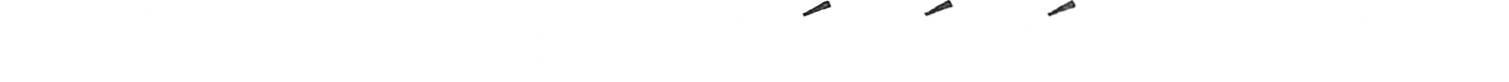 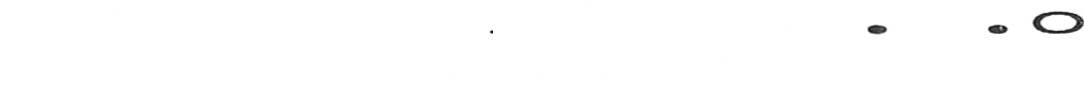 O d p a d y  P í s e k   s.r.o.:Pražská 372, Písek1.e v. c.SMLOUVA O UKLADANI ODPADUNa řízenou  skládkuPísek - Smrkovicekterou uzavřela společnostODPADY   PÍSEK s.r.o.
      Pražská 372, 397 01 PísekIČ0 49062417DIČ 097-49062417jako majitel řÍzené skládky Písek
straně jedné atel. xxxtel. skládka xxxSmrkovice, lokalita Vydlaby naMěstské služby Písek s.r.o.Pražská 372, 397 01 Písekzodpovědná osoba:
                  ICO :ing.Herink Jaroslav
26016541jako půvoďce odpadu na straně druhé.I.Předmět smlouvy        - tel . xxx
DIC: 097-26016541Předmětem této smlouvy je zajištění ukládání odpadů vyprodukovaných
původcem nebo svážených dopravcem na řízenou skládku odpadu v Písku -
SmrkovicÍch, lokalita Vydlaby.                    II.
Podmínky ukládání a přepravy odpadu    Původce se zavazuje dodávat na výše uvedenou skládku pouze odpad,
který je vyjmenován v příloze č.l, která je nedílnou součástÍ této
smlouvy. Kopií této smlouvy (včetně přílohy) se prokáže původce
(popřípadě dopravce) při najetí na váhu skládky obsluze váhy.
    Dopravce odpadu bude od původce poučen o přepravě nákladu - viz
§43 Přeprava nákladu - Vyhláška 99/89 FMV ze dne 5.7.89 (náklad nesmí
znečišťovat silnici a ovzduší). Pokud nebude náklad řádně zabezpečen
a znečistí příjezdovou komunikaci nebo její okolí převáženým
materiálem, bude od původce požadována přirážka na čištění komunikace
ve výši 100,- Kč za každé přijÍždějící nezabezpečené vozidlo.
    Původce odpadu zajistí dovoz odpadu osobou, která je řádně
proškolená o nakládání s odpady z hlediska bezpečnosti práce a PO a
původce zajistí předepsané ochranné pomůcky pro osobu, která tuto
dopravu zajišťuje.